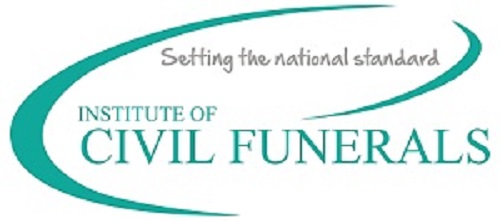 CIVIL FUNERAL CELEBRANT ASSESSMENT FORM – September 2022 to August 2023Published by The Institute of Civil Funerals	ICF-ASSM-FMCivil Funeral Celebrant’s Name:Civil Funeral Celebrant’s Name:Civil Funeral Celebrant’s Name:Civil Funeral Celebrant’s Name:Your NameYour NameYour NamePosition HeldPosition HeldPosition HeldPosition HeldName of CrematoriumName of CrematoriumName of CrematoriumName of CrematoriumPlease circle choice (1= poor, 10=excellent) and add any comments that might be helpfulPlease circle choice (1= poor, 10=excellent) and add any comments that might be helpfulPlease circle choice (1= poor, 10=excellent) and add any comments that might be helpfulPlease circle choice (1= poor, 10=excellent) and add any comments that might be helpfulPlease circle choice (1= poor, 10=excellent) and add any comments that might be helpfulPlease circle choice (1= poor, 10=excellent) and add any comments that might be helpfulPlease circle choice (1= poor, 10=excellent) and add any comments that might be helpfulPlease circle choice (1= poor, 10=excellent) and add any comments that might be helpfulPlease circle choice (1= poor, 10=excellent) and add any comments that might be helpfulPlease circle choice (1= poor, 10=excellent) and add any comments that might be helpfulPlease circle choice (1= poor, 10=excellent) and add any comments that might be helpfulPlease circle choice (1= poor, 10=excellent) and add any comments that might be helpfulPlease circle choice (1= poor, 10=excellent) and add any comments that might be helpfulPlease circle choice (1= poor, 10=excellent) and add any comments that might be helpfulPlease circle choice (1= poor, 10=excellent) and add any comments that might be helpfulPlease circle choice (1= poor, 10=excellent) and add any comments that might be helpfulPlease circle choice (1= poor, 10=excellent) and add any comments that might be helpfulPlease circle choice (1= poor, 10=excellent) and add any comments that might be helpfulAArrival of Celebrant
Did the Celebrant arrive in good time?  Did they check the music was correct and agree music cues?Arrival of Celebrant
Did the Celebrant arrive in good time?  Did they check the music was correct and agree music cues?Arrival of Celebrant
Did the Celebrant arrive in good time?  Did they check the music was correct and agree music cues?Arrival of Celebrant
Did the Celebrant arrive in good time?  Did they check the music was correct and agree music cues?12334455678910ACommentsCommentsCommentsCommentsCommentsCommentsCommentsCommentsCommentsCommentsCommentsCommentsCommentsCommentsCommentsCommentsCommentsTHE CEREMONYTHE CEREMONYTHE CEREMONYTHE CEREMONYTHE CEREMONYTHE CEREMONYTHE CEREMONYTHE CEREMONYTHE CEREMONYTHE CEREMONYTHE CEREMONYTHE CEREMONYTHE CEREMONYTHE CEREMONYTHE CEREMONYTHE CEREMONYTHE CEREMONYTHE CEREMONYBTiming
Did the celebrant stay within the allotted time for the ceremony?Timing
Did the celebrant stay within the allotted time for the ceremony?Timing
Did the celebrant stay within the allotted time for the ceremony?Timing
Did the celebrant stay within the allotted time for the ceremony?12334455678910BCommentsCommentsCommentsCommentsCommentsCommentsCommentsCommentsCommentsCommentsCommentsCommentsCommentsCommentsCommentsCommentsCommentsCClarity
Could you hear clearly every word that the Celebrant said and was their pace and tone appropriate?Clarity
Could you hear clearly every word that the Celebrant said and was their pace and tone appropriate?Clarity
Could you hear clearly every word that the Celebrant said and was their pace and tone appropriate?Clarity
Could you hear clearly every word that the Celebrant said and was their pace and tone appropriate?12334455678910CCommentsCommentsCommentsCommentsCommentsCommentsCommentsCommentsCommentsCommentsCommentsCommentsCommentsCommentsCommentsCommentsCommentsDVisual Impact & AppearanceWas the Celebrant dressed suitably (They are not required to wear black except on request from the family)?Did (s)he show the right level of animation?Was eye contact appropriate with the chief mourners and the whole congregation?Did (s)he maintain an appropriate facial expression (i.e., gentle use of smiling)?Visual Impact & AppearanceWas the Celebrant dressed suitably (They are not required to wear black except on request from the family)?Did (s)he show the right level of animation?Was eye contact appropriate with the chief mourners and the whole congregation?Did (s)he maintain an appropriate facial expression (i.e., gentle use of smiling)?Visual Impact & AppearanceWas the Celebrant dressed suitably (They are not required to wear black except on request from the family)?Did (s)he show the right level of animation?Was eye contact appropriate with the chief mourners and the whole congregation?Did (s)he maintain an appropriate facial expression (i.e., gentle use of smiling)?Visual Impact & AppearanceWas the Celebrant dressed suitably (They are not required to wear black except on request from the family)?Did (s)he show the right level of animation?Was eye contact appropriate with the chief mourners and the whole congregation?Did (s)he maintain an appropriate facial expression (i.e., gentle use of smiling)?12334455678910DCommentsCommentsCommentsCommentsCommentsCommentsCommentsCommentsCommentsCommentsCommentsCommentsCommentsCommentsCommentsCommentsCommentsEConfidenceDid the Celebrant look confident, or did they show signs of nervousness?ConfidenceDid the Celebrant look confident, or did they show signs of nervousness?ConfidenceDid the Celebrant look confident, or did they show signs of nervousness?ConfidenceDid the Celebrant look confident, or did they show signs of nervousness?12334455678910ECommentsCommentsCommentsCommentsCommentsCommentsCommentsCommentsCommentsCommentsCommentsCommentsCommentsCommentsCommentsCommentsCommentsFAppropriate Manner
Did the Celebrant have the correct level of formality at the right times (i.e., entrance and exit)?  Did (s)he display any distracting mannerisms?Appropriate Manner
Did the Celebrant have the correct level of formality at the right times (i.e., entrance and exit)?  Did (s)he display any distracting mannerisms?Appropriate Manner
Did the Celebrant have the correct level of formality at the right times (i.e., entrance and exit)?  Did (s)he display any distracting mannerisms?Appropriate Manner
Did the Celebrant have the correct level of formality at the right times (i.e., entrance and exit)?  Did (s)he display any distracting mannerisms?12334455678910FCommentsCommentsCommentsCommentsCommentsCommentsCommentsCommentsCommentsCommentsCommentsCommentsCommentsCommentsCommentsCommentsCommentsGPersonalisationHow personalised was the wording used by the celebrant during the opening, closing and farewell? Was it tailored to the deceased or did you feel that they were using a template?PersonalisationHow personalised was the wording used by the celebrant during the opening, closing and farewell? Was it tailored to the deceased or did you feel that they were using a template?PersonalisationHow personalised was the wording used by the celebrant during the opening, closing and farewell? Was it tailored to the deceased or did you feel that they were using a template?PersonalisationHow personalised was the wording used by the celebrant during the opening, closing and farewell? Was it tailored to the deceased or did you feel that they were using a template?12334455678910GCommentsCommentsCommentsCommentsCommentsCommentsCommentsCommentsCommentsCommentsCommentsCommentsCommentsCommentsCommentsCommentsCommentsHAbility to Control Proceedings
Did the Celebrant inform those present of the structure of the ceremony and give clear instructions (i.e., When to stand and sit)?Ability to Control Proceedings
Did the Celebrant inform those present of the structure of the ceremony and give clear instructions (i.e., When to stand and sit)?Ability to Control Proceedings
Did the Celebrant inform those present of the structure of the ceremony and give clear instructions (i.e., When to stand and sit)?Ability to Control Proceedings
Did the Celebrant inform those present of the structure of the ceremony and give clear instructions (i.e., When to stand and sit)?12334455678910HCommentsCommentsCommentsCommentsCommentsCommentsCommentsCommentsCommentsCommentsCommentsCommentsCommentsCommentsCommentsCommentsCommentsTHE TRIBUTE/EULOGYTHE TRIBUTE/EULOGYTHE TRIBUTE/EULOGYTHE TRIBUTE/EULOGYTHE TRIBUTE/EULOGYTHE TRIBUTE/EULOGYTHE TRIBUTE/EULOGYTHE TRIBUTE/EULOGYTHE TRIBUTE/EULOGYTHE TRIBUTE/EULOGYTHE TRIBUTE/EULOGYTHE TRIBUTE/EULOGYTHE TRIBUTE/EULOGYTHE TRIBUTE/EULOGYTHE TRIBUTE/EULOGYTHE TRIBUTE/EULOGYTHE TRIBUTE/EULOGYTHE TRIBUTE/EULOGYILanguage
Was the language simple and appropriate for the congregation?Language
Was the language simple and appropriate for the congregation?Language
Was the language simple and appropriate for the congregation?Language
Was the language simple and appropriate for the congregation?12334455678910ICommentsCommentsCommentsCommentsCommentsCommentsCommentsCommentsCommentsCommentsCommentsCommentsCommentsCommentsCommentsCommentsCommentsJCapture the Essence of the Person?
Did the Celebrant give a good picture of the life and personality of the deceased?Capture the Essence of the Person?
Did the Celebrant give a good picture of the life and personality of the deceased?Capture the Essence of the Person?
Did the Celebrant give a good picture of the life and personality of the deceased?Capture the Essence of the Person?
Did the Celebrant give a good picture of the life and personality of the deceased?12334455678910JCommentsCommentsCommentsCommentsCommentsCommentsCommentsCommentsCommentsCommentsCommentsCommentsCommentsCommentsCommentsCommentsCommentsKDelivered with Sincerity & Empathy?
Was the tribute delivered with warmth and sincerity, using some humour where appropriate?Delivered with Sincerity & Empathy?
Was the tribute delivered with warmth and sincerity, using some humour where appropriate?Delivered with Sincerity & Empathy?
Was the tribute delivered with warmth and sincerity, using some humour where appropriate?Delivered with Sincerity & Empathy?
Was the tribute delivered with warmth and sincerity, using some humour where appropriate?12334455678910KCommentsCommentsCommentsCommentsCommentsCommentsCommentsCommentsCommentsCommentsCommentsCommentsCommentsCommentsCommentsCommentsCommentsOVERALL COMMENTSPlease give your overall assessment of the Celebrant’s ability and the quality of the ceremony.OVERALL COMMENTSPlease give your overall assessment of the Celebrant’s ability and the quality of the ceremony.OVERALL COMMENTSPlease give your overall assessment of the Celebrant’s ability and the quality of the ceremony.OVERALL COMMENTSPlease give your overall assessment of the Celebrant’s ability and the quality of the ceremony.OVERALL COMMENTSPlease give your overall assessment of the Celebrant’s ability and the quality of the ceremony.OVERALL COMMENTSPlease give your overall assessment of the Celebrant’s ability and the quality of the ceremony.OVERALL COMMENTSPlease give your overall assessment of the Celebrant’s ability and the quality of the ceremony.OVERALL COMMENTSPlease give your overall assessment of the Celebrant’s ability and the quality of the ceremony.OVERALL COMMENTSPlease give your overall assessment of the Celebrant’s ability and the quality of the ceremony.OVERALL COMMENTSPlease give your overall assessment of the Celebrant’s ability and the quality of the ceremony.OVERALL COMMENTSPlease give your overall assessment of the Celebrant’s ability and the quality of the ceremony.OVERALL COMMENTSPlease give your overall assessment of the Celebrant’s ability and the quality of the ceremony.OVERALL COMMENTSPlease give your overall assessment of the Celebrant’s ability and the quality of the ceremony.OVERALL COMMENTSPlease give your overall assessment of the Celebrant’s ability and the quality of the ceremony.OVERALL COMMENTSPlease give your overall assessment of the Celebrant’s ability and the quality of the ceremony.OVERALL COMMENTSPlease give your overall assessment of the Celebrant’s ability and the quality of the ceremony.OVERALL COMMENTSPlease give your overall assessment of the Celebrant’s ability and the quality of the ceremony.OVERALL COMMENTSPlease give your overall assessment of the Celebrant’s ability and the quality of the ceremony.SignedSignedDateDateDateDate